ОАО Управляющая компания холдинга «ЛИДСЕЛЬМАШ»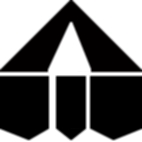 КАРТОФЕЛЕСАЖАЛКАнавесная двухряднаяЛ-201КАТАЛОГ ДЕТАЛЕЙ И СБОРОЧНЫХ ЕДИНИЦТехнические характеристикиТип машины                                                               навесная, автоматическаяКоличество рядков                                                                                                  2Ширина междурядий, см                                                                      62,5; 70; 75Способ загрузки                                                                                         вручнуюВысота загрузки, мм , не более                                                                       1000Емкость бункера, кг                                                                                            250Агротехническая скорость, км/ч, до                                                                  10Производительность за 1 часосновного времени, га                                                                          0,57 … 1,14Промежутки посадки, мм                        180; 205; 225; 255; 265; 300; 325; 375Привод                                                                         от ходовых колес сажалкиГабаритные размеры, мм                                                        1650  1500  1500Масса машины, кг                                                                                               380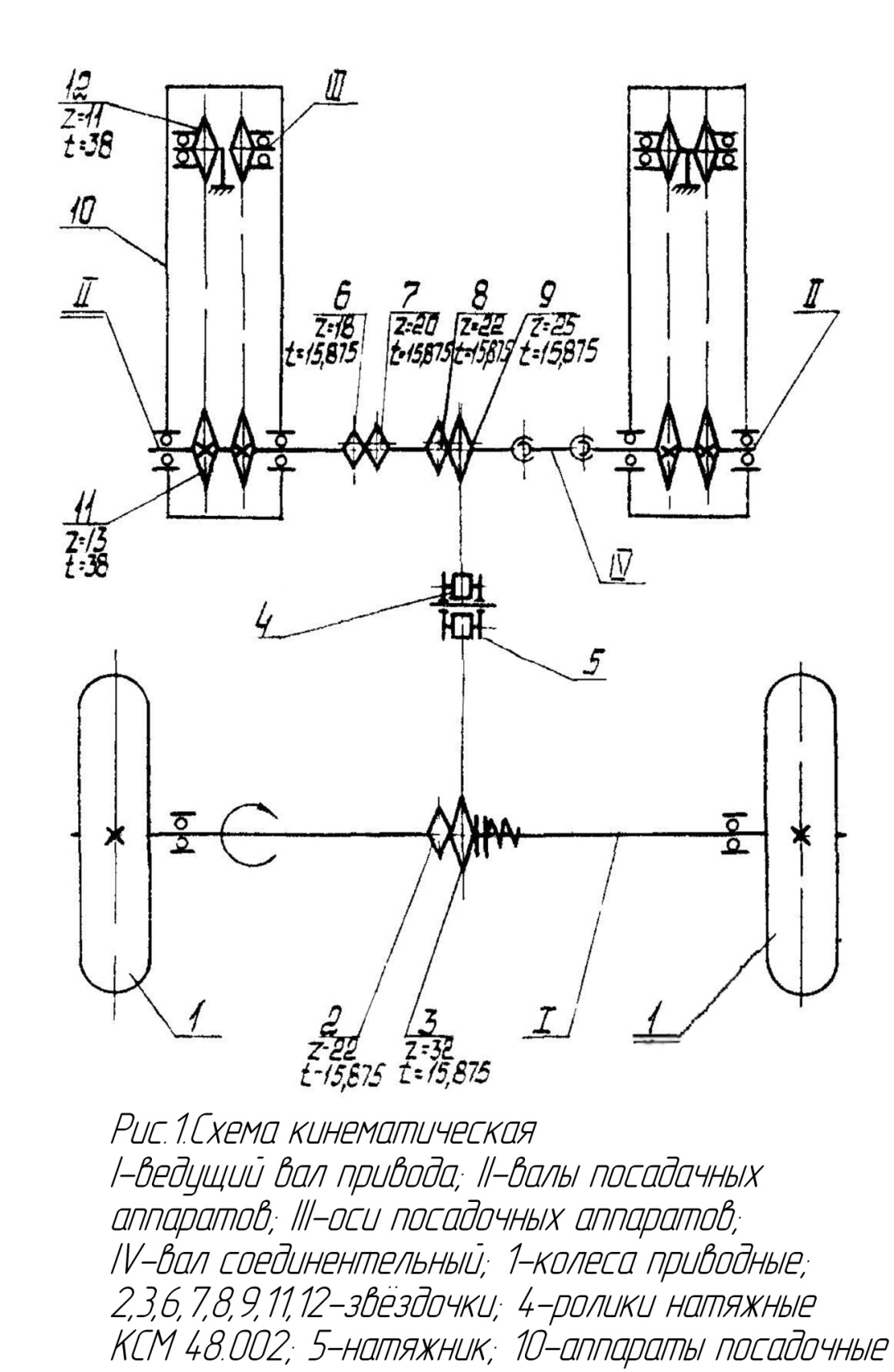 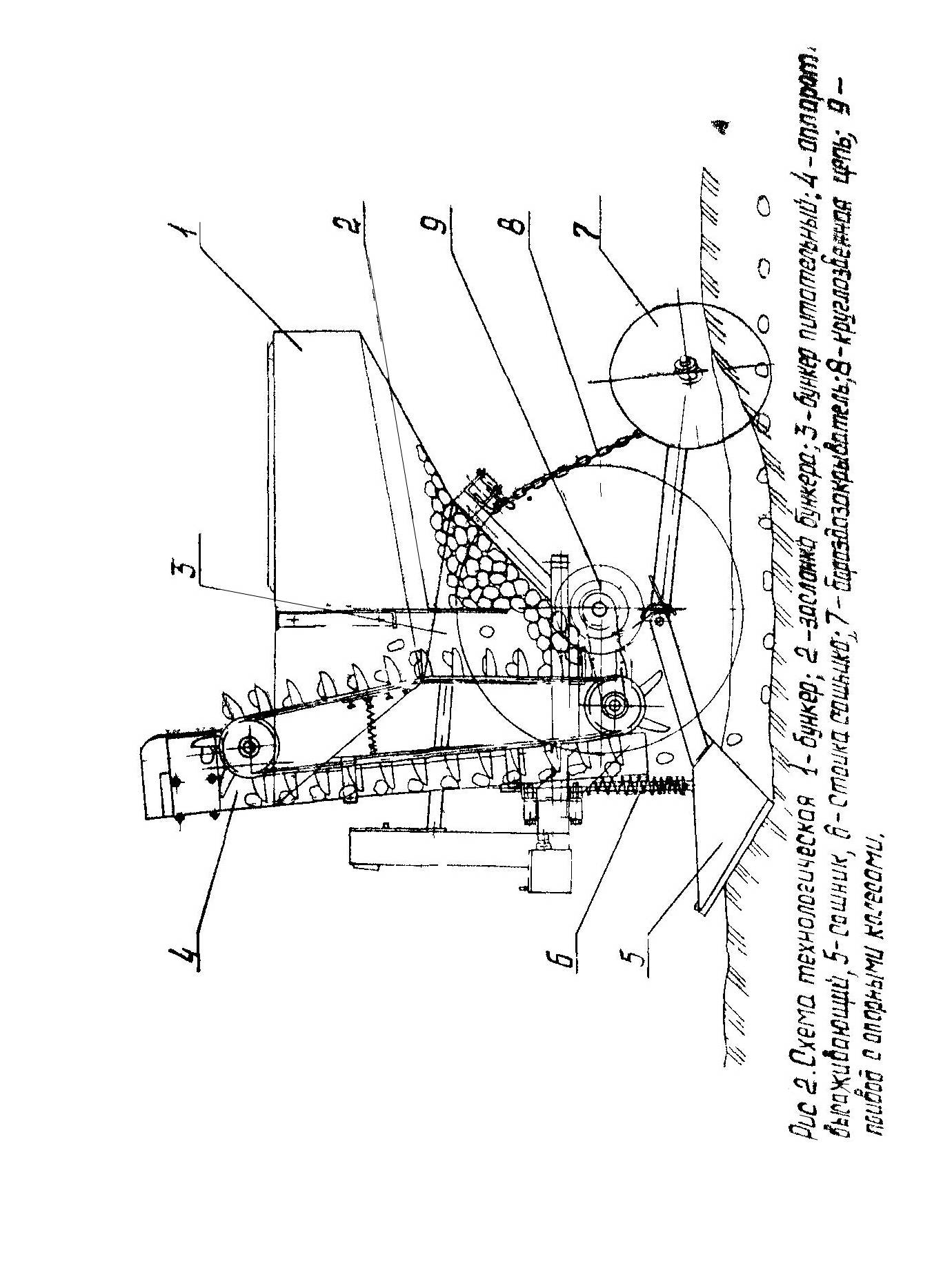 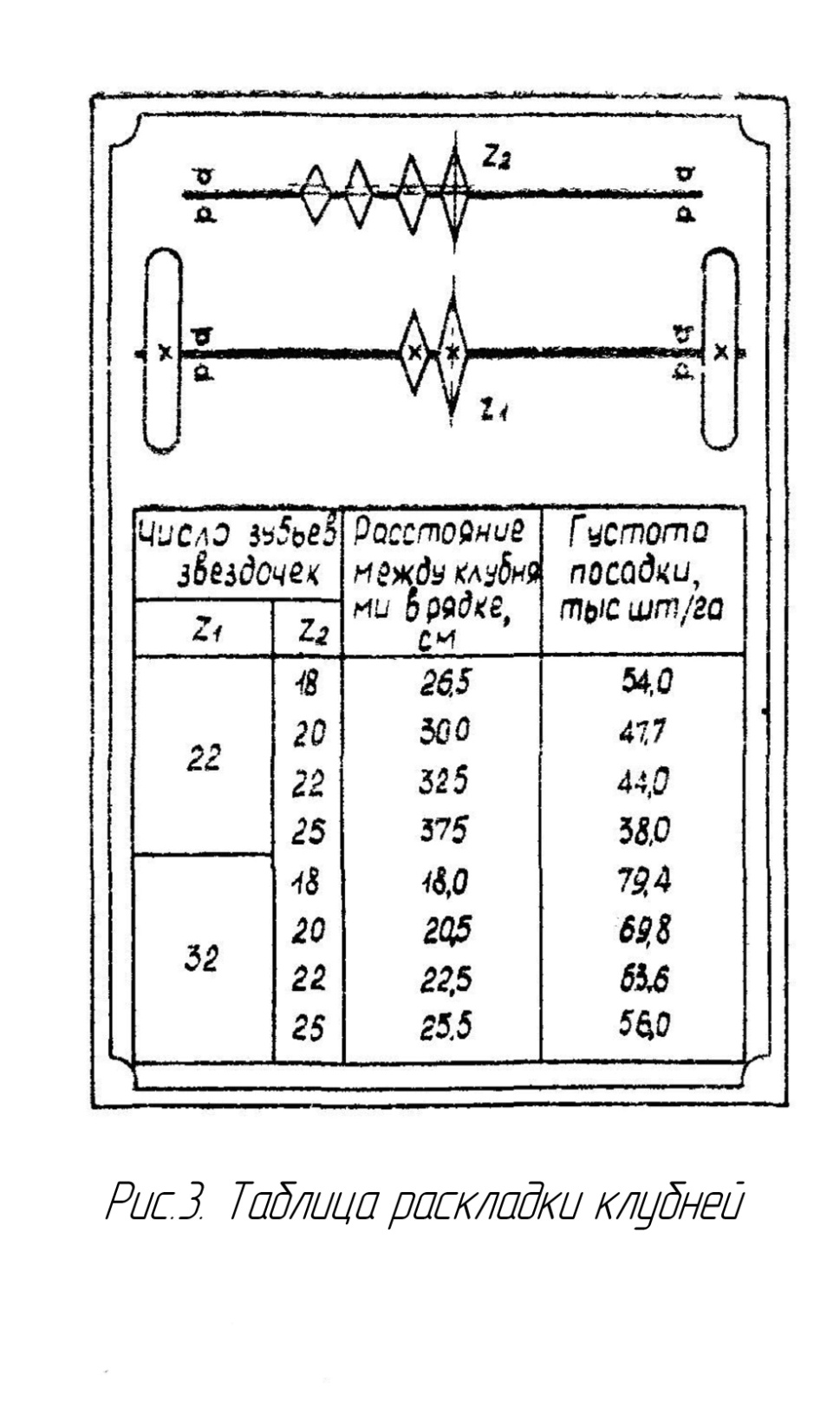 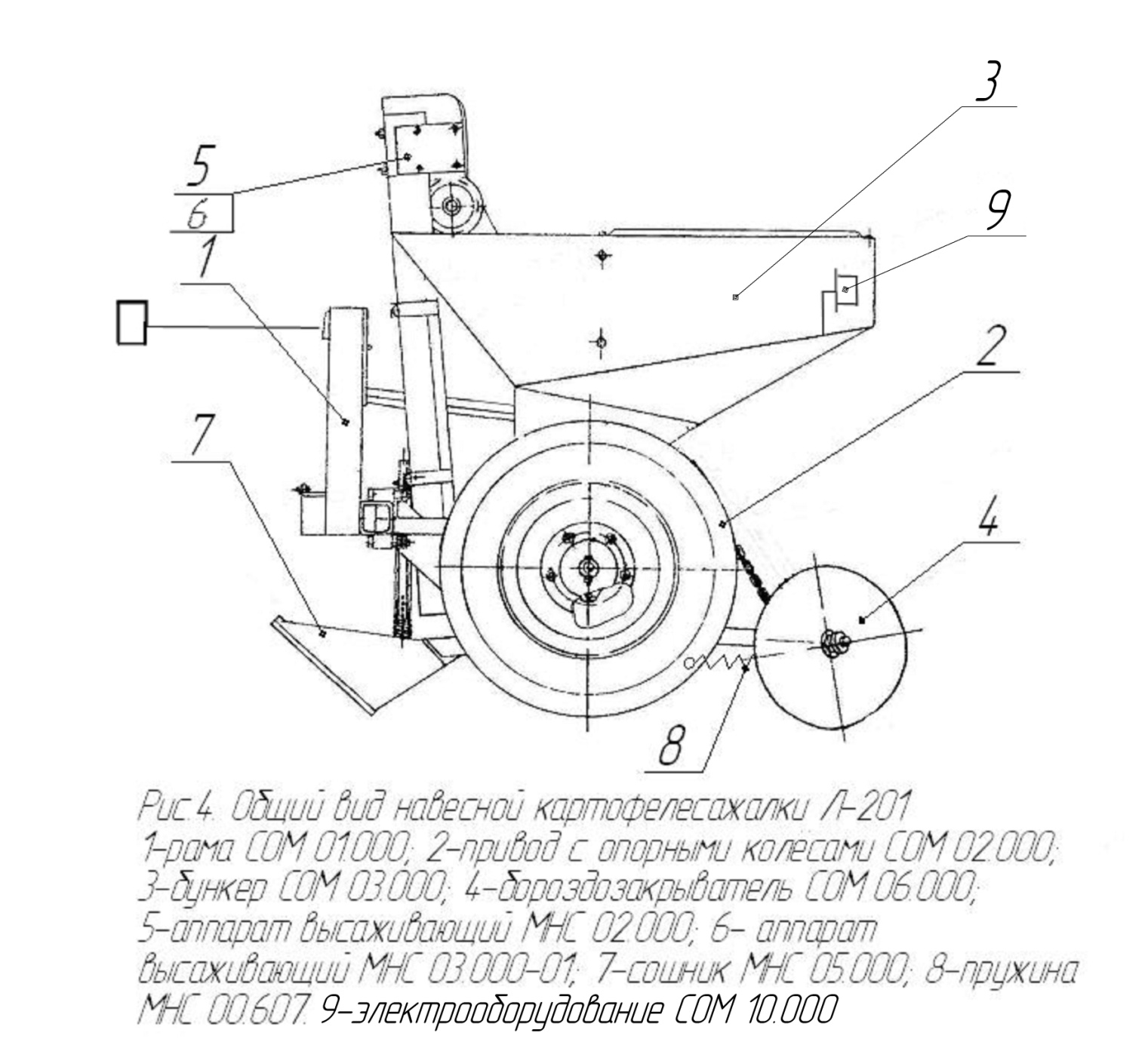 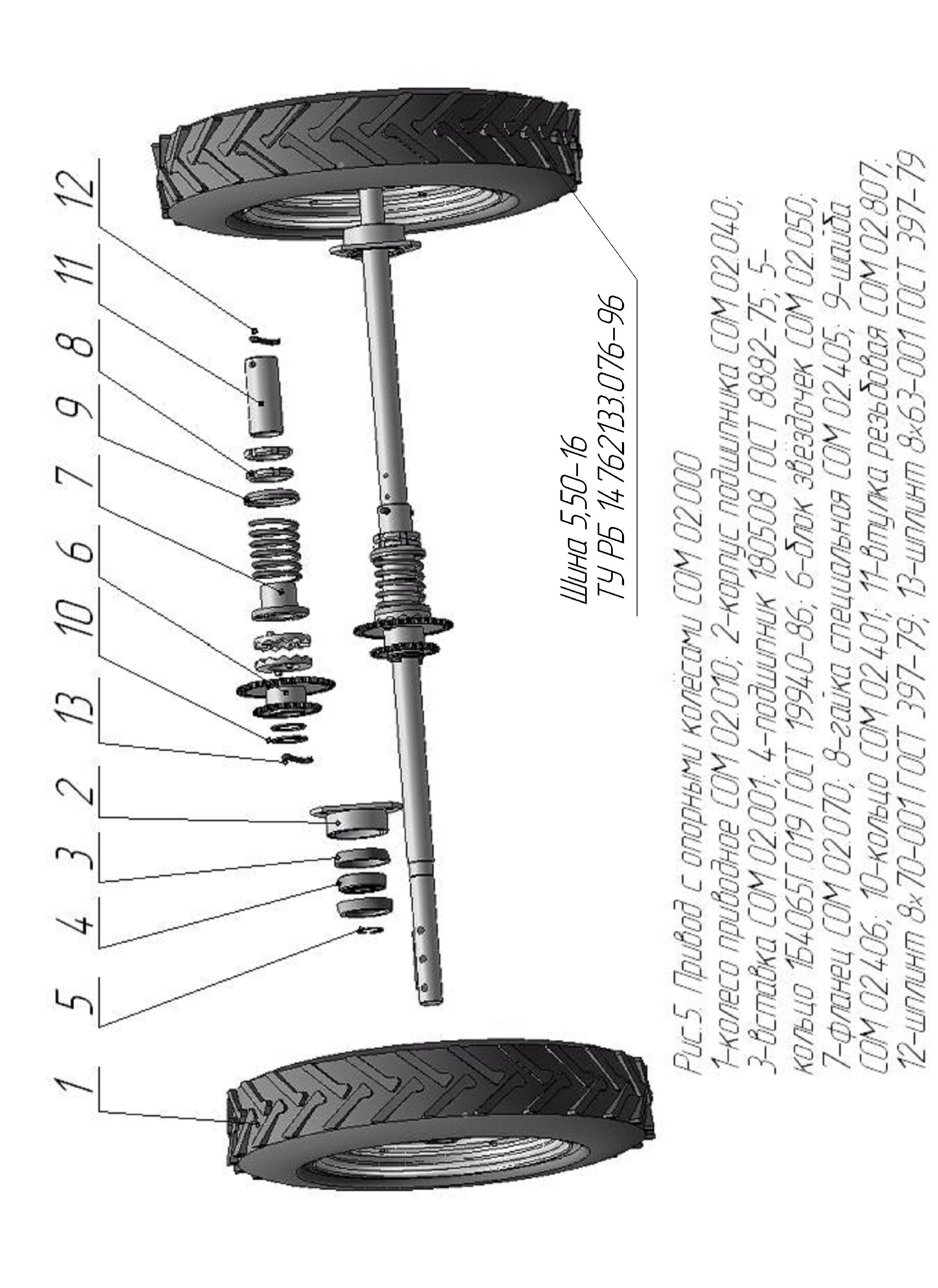 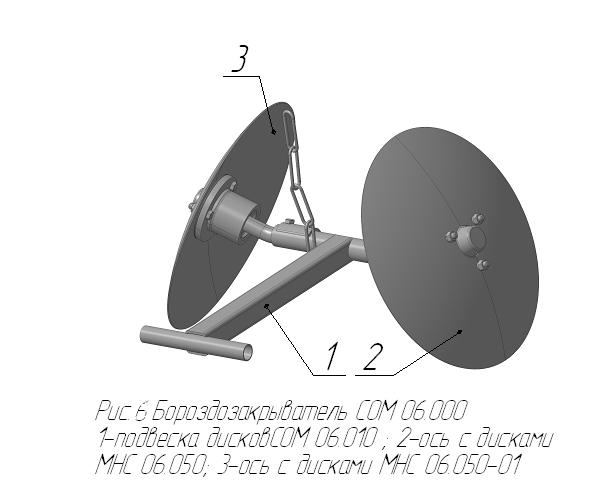 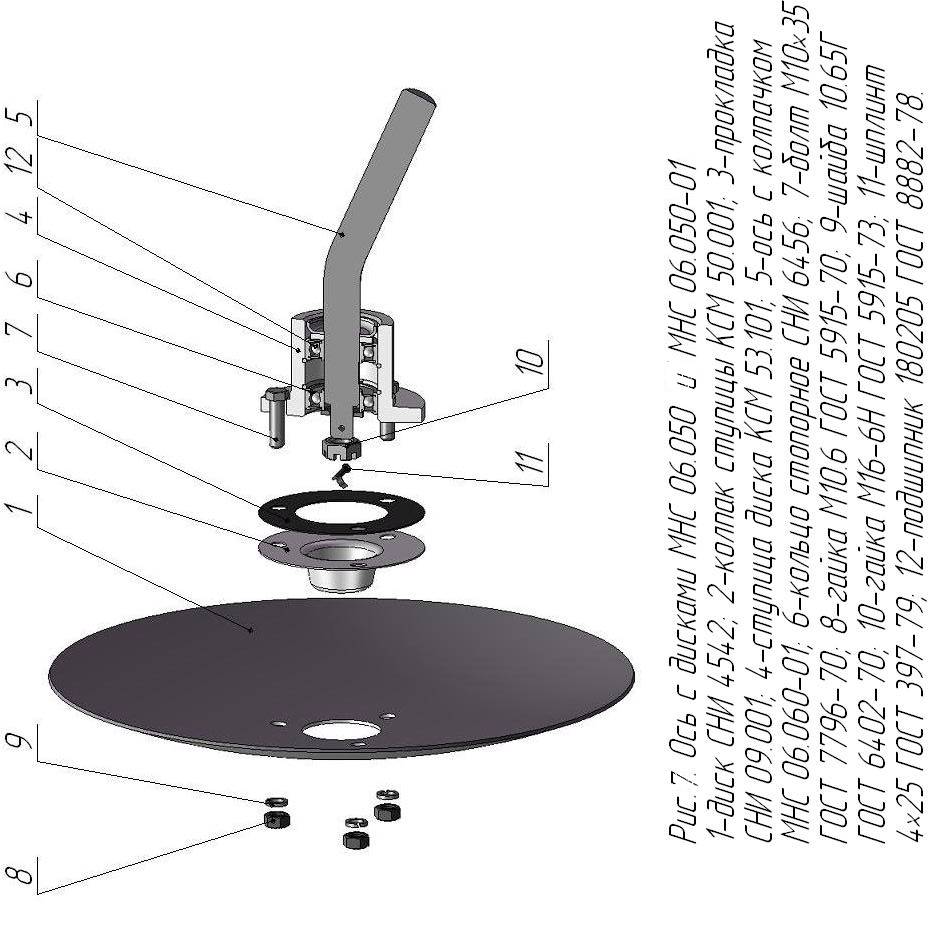 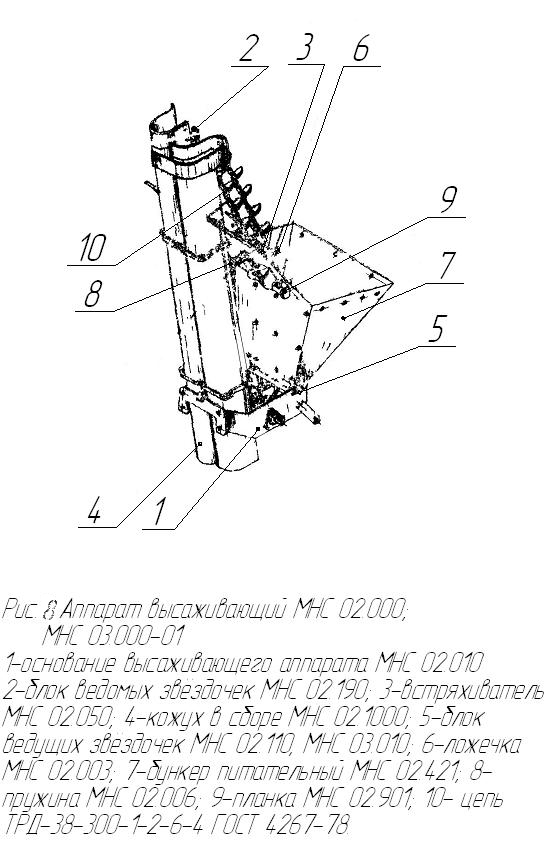 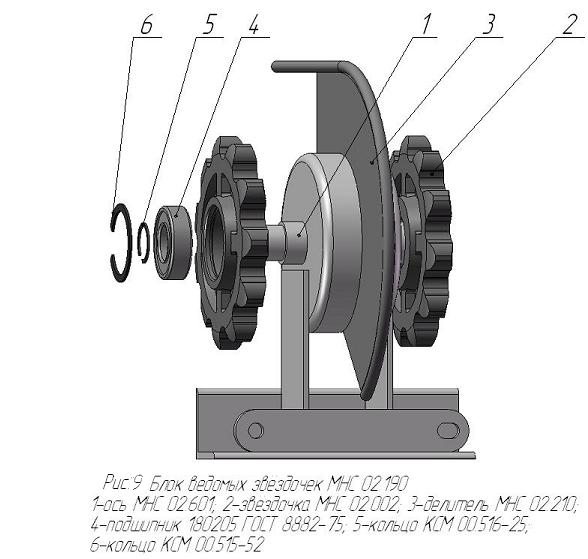 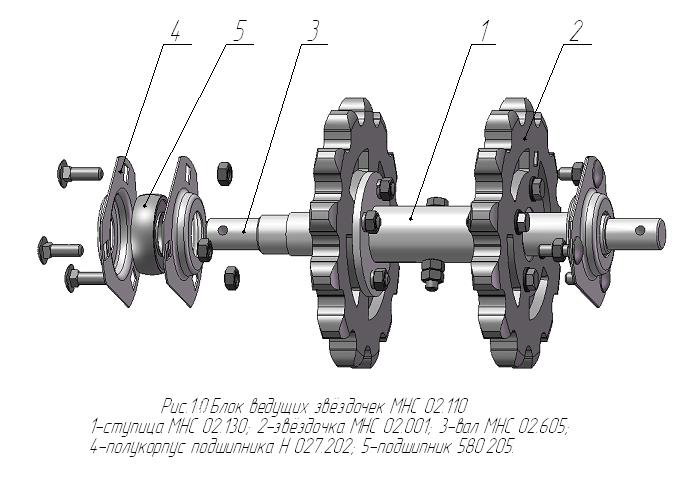 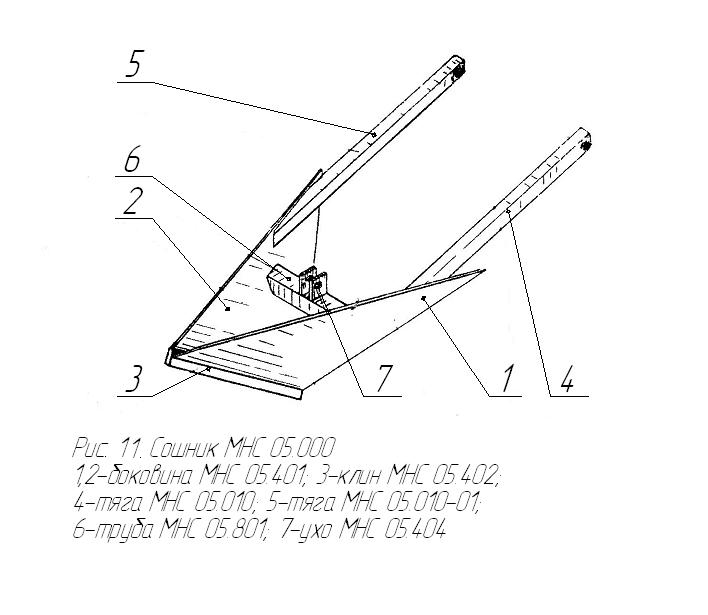 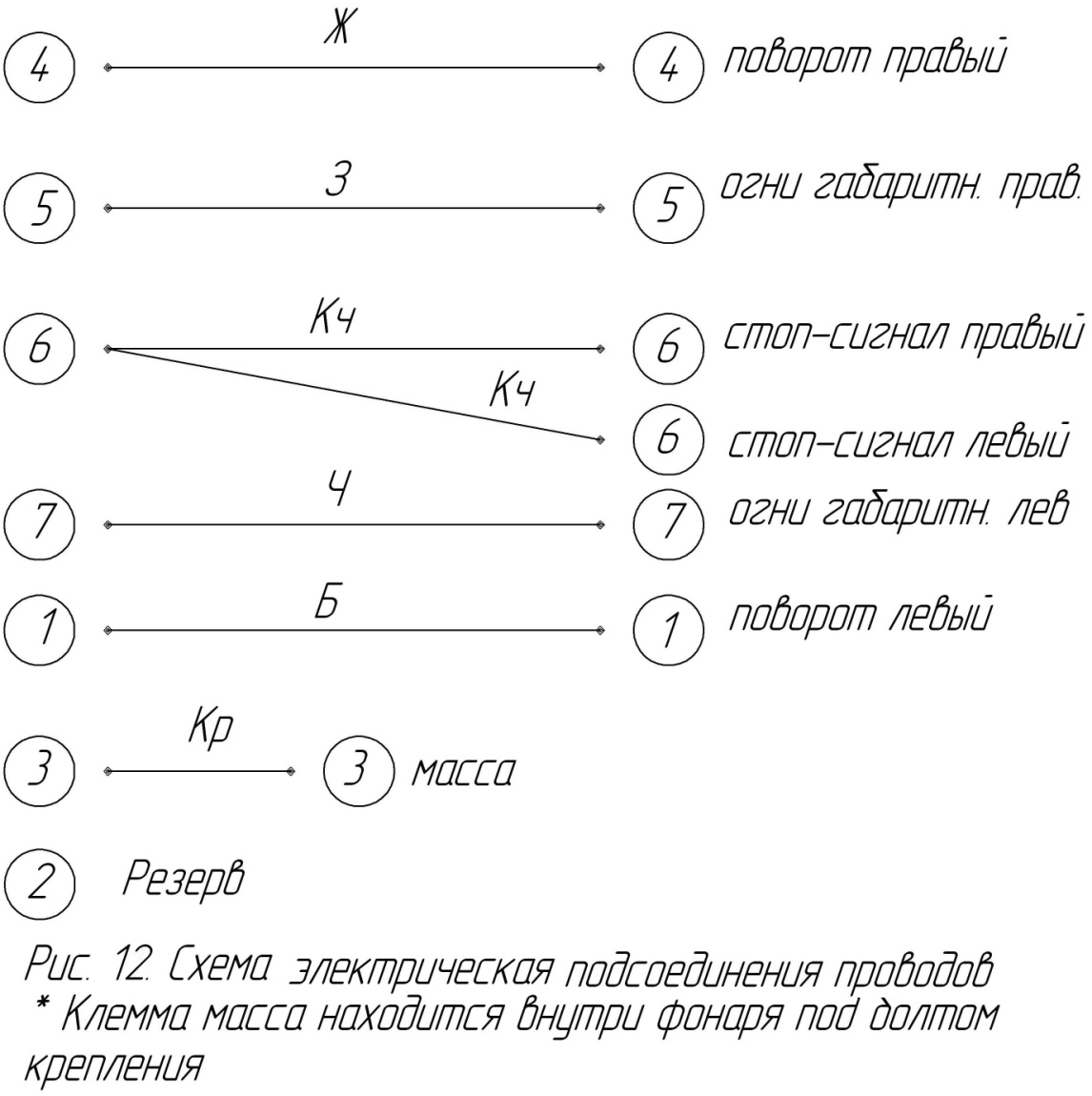 